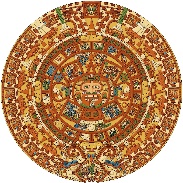 La Academia Dolores Huerta Charter Middle School “A Dual Language Charter Middle School”400 W.Bell St.Las Cruces, NM 88005Phone: 575-526-2984Fax: 575-523-5407 Regular Governing Council MeetingThursday, November 14, 2019 at 5:30 PM, LADHLa Academia Dolores Huerta Conference PortableCall to order: 5:30 PM Roll call and establish quorum Approval of agenda Open forum-public input*Public comments and observations regarding education policy and governance issues, as well as the strategic planning are heard at this time. Time limit per presenter may be imposed by ChairReview, discussion, and possible approval of October 24, 2019 Regular GC Meeting Minutes ACTION ITEMSFinance:Review, discussion, and possible approval of BAR 1920-0005-1 (see attachment). NEW BUSINESS: DISCUSSION ITEMS ONLY – NO ACTION WILL BE TAKENFinance Committee Report40th day count: possible repayment to the StateFollow-up:Advertising of the school:Sun NewsUnivisionKRWGThe Las Cruces BulletinTelemundo StoryResponse from LCPS transition representativeParent Recruitment for GCPartnership of LADH’s creative media and digital arts program with Arrowhead Early CollegeParent ConcernsReview/discuss initial school testing results by grade levelFollow-up:Teacher PLC’sStudent Meetings to discuss test results/expectationsAdvisory PeriodParent involvement:-Advertisement of resources for parents to set up Power School accountsAfter school tutoring program/Saturday schoolHead Administrators ReportGC Secretary Report:Continuing GC member training reminder: Saturday Dec. 7th from 8:30-4:30PM at Las Montañas High School.  Adjourn to Close Session:To discuss personnel matters relating to any individual employee, including hiring, promotion, demotion, dismissal, resignation, or investigation of complaints or charges against an employee [10-15-1(H)(2) NMSA 1978].-Discussion of possible need for reduction in force due to budgetary shortfall..Adjourn from close sessionAdjourn GC general meeting*Any individual attending a board meeting may sign in to participate in the Public Input section of the Agenda, if any. Such persons may speak on any item after the individual is recognized by the President of the Board and introduces himself/herself at the podium. The Governing Council of La Academia Dolores Huerta will not take action on any item presented under Public Input, until an opportunity to do so is afforded. La Academia Dolores Huerta will provide an interpreter for the Hearing Impaired and simultaneous Spanish translation upon request. Requests should be submitted to the chancellor’s office three days prior to the meeting.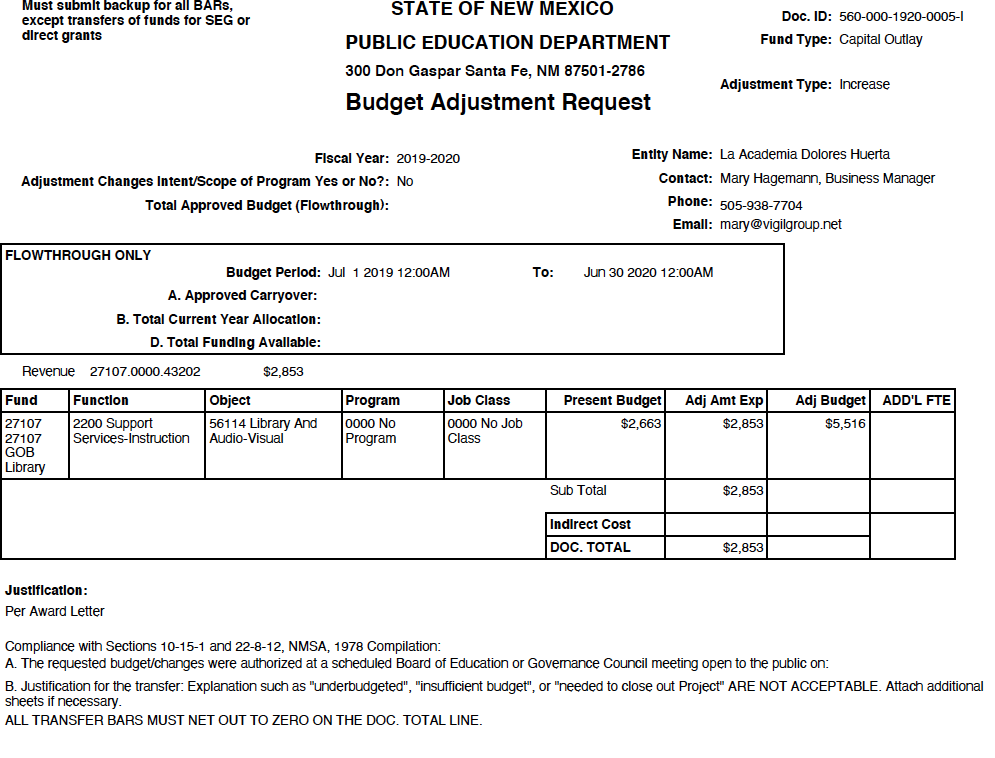 